Základní škola Hustopeče, Komenského 163/2, 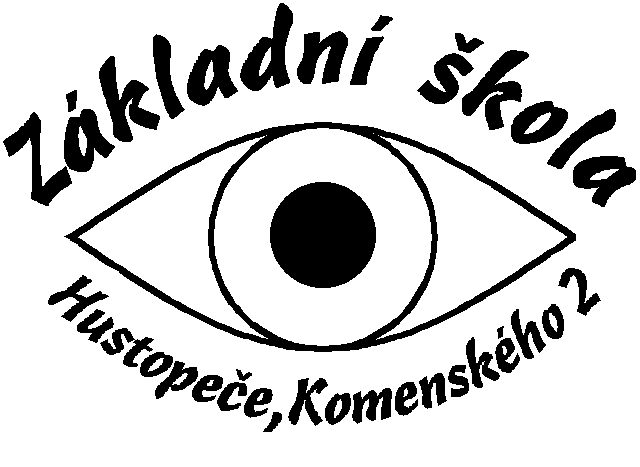 okres Břeclav, příspěvková organizacePlán práce Školního poradenského pracoviště na školní rok 2019/2020Vedoucí školního poradenského pracovištěŠkolní psycholog -  Mgr. Hana ForejtníkováČlenové školního poradenského pracoviště Školní speciální pedagog a výchovný poradce pro 1.stupeň – Mgr. Dagmar Idesová Výchovný poradce pro 2.stupeň – Mgr. Hana MatějkováVýchovný poradce pro volbu povolání – Ing. Libuše TížkováŠkolní metodik prevence – Mgr. Ivana FrankováHlavní cíl práce – vytvářet základnu pro prevenci školní neúspěšnosti a rizikového chování. Chceme poskytovat kvalitní poradenské služby učitelům, žákům i jejich rodičům v následujících oblastech:výchova a vzdělávání žáků se speciálními vzdělávacími potřebamipéče o žáky nadané problémy se školní docházkou a neprospěchemkariérní poradenství – profesní orientace žákůprevence školního neúspěchu a rizikového chováníPriority pro letošní školní rokPéče o žáky se speciálními vzdělávacími potřebami, metodická podpora učitelů v této oblasti.Sledování žáků neprospívajících a nabídka služeb ŠPP rodičům těchto žáků Ukotvení pozice školního speciálního pedagoga v běžné praxi školy.Preventivními aktivitami včetně třídnických hodin podporovat pozitivní klima ve třídách i školeHlavní úkoly pro jednotlivé oblasti činnosti:Konzultační hodiny a pracovní porady členů ŠPP:Konzultační hodiny (po domluvě i v jinou dobu): Školní psycholog 
Mgr. Hana Forejtníková  - úterý 7:45 – 9:30 Školní speciální pedagog a výchovný poradce pro 1.stupeň 
Mgr. Dagmar Idesová – středa 7:45 – 10:00Výchovný poradce pro 2. stupeň 
Mgr. Hana Matějková  - středa 7:45 – 9:30Výchovný poradce pro volbu povolání
Ing. Libuše Tížková  - pondělí 10:50 – 11:35Školní metodik prevence
Mgr. Ivana Franková – čtvrtek 11:45 – 12:30Pracovní porady ŠPP: jednou měsíčně ve středu v 7:00 
                                     (termíny budou upřesněny dle plánu porad na 2.stupni)Přílohy Školní preventivní strategie (minimální preventivní program) 	V Hustopečích dne 16. 9. 2019____________________________				___________________________Mgr. Hana Forejtníková, vedoucí ŠPP			Mgr. Jaroslav Vysloužil, ředitel školyVýchova a vzdělávání žáků se speciálními vzdělávacími potřebamiVýchova a vzdělávání žáků se speciálními vzdělávacími potřebamiVýchova a vzdělávání žáků se speciálními vzdělávacími potřebamizáříodpovědnostOrganizace podpůrných opatření pro žáky se SVP (intervence, spec.péče)Pomoc učitelům při vypracování individuálních vzdělávacích plánů, jejich kontrola a evidenceKomunikace s ŠPZ při nastavování péče o žáky se SVPZahájení předmětu speciálně-pedagogické péče Aktualizace evidence žáků s SVPKoordinace péče o žáky se SVP, pomoc učitelům v nastavování péče o tyto žáky na další školní rok (včetně vypracování plánů podpory)For.Id., For.
For.Id., For.Mat., Id.Id., For.říjen, listopadDepistáž nezralosti a percepčních oslabení v 1. ročnících, zprávy pro třídní učitele a rodičeFor.prosinecZahájení nápravy percepčních oslabení v 1. ročníkuPrůběžné hodnocení IVP, návrh změn v IVP, individuální projednání s učiteli na 1.stupni a projednání s učiteli na poradě 2.stupněId.Id., For.ledenKonzultace s učiteli k hodnocení a klasifikaci žáků se SVP (dle zájmu učitelů)For., Id.únorDepistáž SPU ve 2. třídáchId.květenHodnocení IVP – projednání s učiteli na poradě 2.stupněFor.červenIndividuální vzdělávací plánymetodická pomoc učitelům při vyhodnocování IVPkontrola a evidence vyhodnocení IVP, zaslání hodnocení IVP do ŠPZNávrhy na zajištění péče o žáky se SVP na další školní rokFor., Id.For., Id.průběžněKoordinace péče o žáky se SVP a žáky nadané na školeMetodická podpora učitelů v této oblastiÚčast na projednávání doporučení ŠPZ, PLPP a IVP se žáky a jejich zákonnými zástupciSpolupráce se školskými poradenskými zařízeními v péči o žáky se SVPVedení databáze žáků se SVP, evidence doporučení ze ŠPZ Návrhy na vyšetření v ŠPZSpolupráce s třídními učiteli při tvorbě a vyhodnocování PLPP a při odesílání žáků k vyšetření v ŠPZSpolupráce s třídními učiteli a rodiči při řešení aktuálních výukových problémů žáků se speciálními vzdělávacími potřebamiVyhodnocování účinnosti podpůrných opatření, včetně vyhodnocování IVPZajištění podpůrných opatření včetně vedení předmětu speciálně pedagogické péče, pedagogické intervenceZajištění vhodných pomůcek pro žáky se SVP, nákup a evidence pomůcek z podpůrných opatřeníFor.For., Id., Mat.For., Id., Mat.
For., Id., Mat.Id., Mat.For., Id., Mat.Id., For.
Id., For.
Id., For.Id., For.
Id.Péče o žáky nadanéPéče o žáky nadanéPéče o žáky nadanéprůběžněPrůběžné sledování nadaných a talentovaných žáků a návrhy další péče o ně – zapojení do soutěží, využívání metod a forem výuky, které zajistí individuální přístup k těmto žákům ve vyučování – např. zadávání diferencovaných úkolů, motivace pro zapojení do soutěžíSpolupráce s třídními učiteli při přípravě IVP pro mimořádně nadané žákyMapování možností podpory nadaných žáků ve školeSpolupráce s Centrem rozvoje nadaných dětí na systému včasné identifikace nadaných dětíFor.


For.For.For.Problémy spojené se školní docházkou a s neprospěchemProblémy spojené se školní docházkou a s neprospěchemProblémy spojené se školní docházkou a s neprospěchemříjenInformace o možnostech řešení problémů se školní docházkou a neprospěchem na poraděId., Mat.listopadNa základě informací z porady přehled o žácích s neprospěchem a koordinace podpory pro tyto žáky s třídními učiteli a dalšími členy ŠPPId., For.ledenNa základě informací z porady přehled o žácích s neprospěchem a koordinace podpory pro tyto žáky s třídními učiteli a dalšími členy ŠPPId., For.dubenNa základě informací z porady přehled o žácích s neprospěchem a koordinace podpory pro tyto žáky s třídními učiteli a dalšími členy ŠPPId., For.průběžněPrevence a postihy záškoláctví – postup podle metodického pokynu: evidence neomluvených hodin, účast na jednáních třídních učitelů s rodiči, evidence zápisů z jednání třídních učitelů s rodiči a z jednání výchovných komisíSpolupráce se sociálním odborem při MěÚ v Hustopečích, případně s Policií ČR, při řešení případů neomluvené absence Sledování žáků s vysokou omluvenou absencí – jednání s třídními učiteli a zákonnými zástupci žáka, hledání příčin vysoké absence žáků ve škole a návrhy opatření	Koordinace zajištění pomoci žákům s dlouhodobou absencí ze zdravotních důvodů V případě zájmu zajištění individuální poradenské péče pro rodiče žáků s neomluvenou a zvýšenou absencíV případě zájmu zajištění individuální poradenské péče pro neprospívající žáky a rodiče (resp. žáky s výraznějším zhoršením prospěchu) – zjištění příčin neprospěchu a následná podporaId., Mat.


Id., Mat.
Id., Mat.

Id., Mat.
Id., Mat., For.
Id., For.Kariérové poradenstvíKariérové poradenstvíKariérové poradenstvízáříodpovědnostaktualizace www stránek školy seznámení žáků IX. ročníku s předmětem volba povolání iniciace kontrolního vyšetření žáků se SVP z IX. roč. a vyšetření na profesní orientaci v PPP1. informativní setkání s rodiči žáků 9. ročníkůTíž.říjenpříprava burzy středních škol na naší škole (aktualizace dat, adres, rozeslání pozvánek, práce na přehledu reakcí škol)informování o burzách středních škol a dnech otevřených dveří na středních školách, doporučení pro žáky (na co se ptát apod.)informování žáků o uměleckých oborech a možnostech podání přihlášek k jejich studiu (i v 5. ročníku)Tíž.listopadNabídka psychologického poradenství při volbě SŠ – profesní orientaceOrganizace burzy středních škol na naší školepropagace dnů otevřených dveřípříprava a potvrzení přihlášek na umělecké školy, pomoc s jejím vyplněnímpříprava zápisových lístků pro žáky se zájmem o studium uměleckých oborů, osobní předání zápisových lístků zákonnému zástupci žáka oproti podpisu, pomoc s jeho vyplněním, evidence vydaných zápisových lístkůFor.Tíž.prosinecTesty profesní orientace u přihlášených žáků 9. ročníkuKonzultace s rodiči a žáky k výsledkům testů profesní orientace3.12.2019 návštěva žáků IX.A,  5.12.2019 IX.B, 10.12.2019 IX.C na informačním a poradenském středisku pro volbu povolání na Úřadu práce v Břeclavispolupráce s TU 5. ročníků na předávání informací rodičům dětí V. ročníků majících zájem o studium na víceletých gymnáziíchFor.For.Tíž.ledenKonzultace s rodiči a žáky k výsledkům testů profesní orientace2.informační schůzka se žáky 9. ročníků a jejich zákonnými zástupci - informace k přijímacímu řízení na SŠ příprava, potvrzení a případná pomoc s vyplněním přihlášek na SŠ příprava zápisových lístků pro žáky, osobní předání zápisových lístků zákonnému zástupci žáka oproti podpisu, pomoc s jeho vyplněním vedení evidence vydaných zápisových lístkůForTíž.únorvedení evidence zápisových lístkůpomoc s vyplňováním přihlášek na střední školydohled nad jejich včasným předáním na SŠTíž.březenpříprava na přijímací pohovory – jejich průběhTíž.duben1.kolo přijímacího řízení – sledování průběhuevidence žáků přijatých na studiapoučení a práce s nepřijatými - pomoc při podávání odvolání, pomoc při vyhledávání volných míst na středních školách, příprava přihlášek pro žáky účastnící se následných kol přijímacího řízeníTíž.květennásledná kola přijímacího řízení - přihlášky pro žáky statistika výsledků přijímacího řízeníobjednávka návštěvy na IPS ÚP Břeclav pro žáky budoucích 9. roč.Tíž.červenkompletace evidence přijetí žáků na SŠTíž.průběžněindividuální konzultace pro žáky a rodiče, jejich podpora v průběhu přijímacího řízenípravidelné doplňování informací k přijímacímu řízení na www stránkách školyzajišťování akcí vhodných pro zlepšení informovanosti a orientace žáků v oblasti volby střední školy a profesní orientaciTíž.Prevence školního neúspěchu a rizikového chováníPrevence školního neúspěchu a rizikového chováníPrevence školního neúspěchu a rizikového chovánízáříodpovědnostSledování adaptačních potíží žáků 1. ročníků při zahájení školní docházky a žáků 6. ročníků při přechodu na 2. stupeň a pomoc třídním učitelům a rodičům při jejich řešeníKoordinace předávání informací z 1.stupně novým třídním učitelům 6. třídAdaptační dny pro žáky 6. ročníku Vytvoření krizového plánu školyFor., Mat.

ForFor., Id.Fr.říjenMapovaní potřebnosti preventivních programů ve školeDepistáž nezralosti a percepčních oslabení v 1. ročnících – individuální vyšetření žákůRozhovory s třídními učiteli o aktuálním klimatu ve třídách – nabídka mapování vztahů a účasti na třídnických hodináchFr.For.
For.listopadZahájení edukativních skupinek pro budoucí prvňáčky v MŠDepistáž nezralosti a percepčních oslabení v 1. ročnících – dokončení screeningu, zpracování výsledků pro třídního učitele a rodičeFor.For.dubenÚčast při zápisu žáků do 1. tříd, konzultace pro učitele, nabídka konzultací pro rodičeFor., Id.
červenDotazník o preventivních aktivitách pro PPP Břeclav a MŠMTFr.průběžněPlánování a organizace preventivních programů pro žákyMapování vztahů ve třídách a podpora pozitivního sociálního klimatu tříd (dle potřeb a žádostí třídních učitelů)Včasná preventivní péče o nově příchozí žáky, včetně konzultací s vedením školy za účelem zařazení žáka do vhodného třídního kolektivuPodpora třídních učitelů při práci s třídními kolektivyDalší preventivní programy a aktivity dle potřebnosti a zájmu učitelůOrganizace výchovných komisí a spolupráce s OSPODVčasné řešení projevů rizikového chováníPomoc při řešení konfliktních situací ve škole (rodiče-učitel, učitel-žák, žák-žák)Fr.For.
Id., For.
For., Fr.Fr.Id., Mat.

Všichni členové ŠPPPrezentace služeb Školního poradenského pracovištěPrezentace služeb Školního poradenského pracovištěPrezentace služeb Školního poradenského pracovištězáříodpovědnostÚčast na třídních schůzkách v 1. třídách – předání základních informací o školním poradenském pracovišti a aktivitách školního psychologa připravených pro žáky a rodiče žáků 1. tříd Úprava informací o ŠPP na webových stránkách školy a na nástěnkáchPředání informací o ŠPP na poradáchFor.

For.For.březenÚčast na besedě pro rodiče předškoláků – předání základních informací o školním poradenském pracovištiFor.průběžněAktualizace informací o ŠPP na letáčcích ve školeAktualizace informací na webových stránkách školypráce v Komisi pro sociálně-právní ochranu dětí a poradní sbory při MěÚ Hustopeče For.For., Tíž., Mat.For., Tíž.